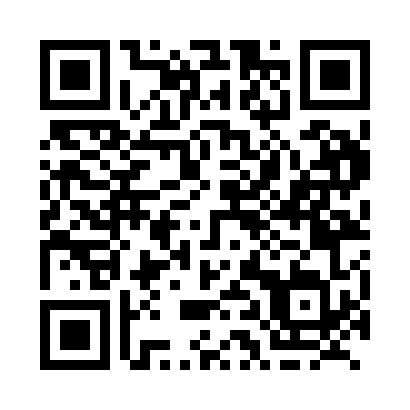 Prayer times for Grantham, British Columbia, CanadaWed 1 May 2024 - Fri 31 May 2024High Latitude Method: Angle Based RulePrayer Calculation Method: Islamic Society of North AmericaAsar Calculation Method: HanafiPrayer times provided by https://www.salahtimes.comDateDayFajrSunriseDhuhrAsrMaghribIsha1Wed4:065:561:176:238:3910:292Thu4:045:541:176:248:4110:313Fri4:015:521:176:258:4210:344Sat3:595:511:176:268:4410:365Sun3:565:491:176:268:4510:396Mon3:545:471:176:278:4710:417Tue3:515:461:176:288:4810:438Wed3:485:441:176:298:5010:469Thu3:465:431:166:308:5110:4810Fri3:435:411:166:318:5310:5111Sat3:415:401:166:328:5410:5312Sun3:385:381:166:338:5510:5613Mon3:365:371:166:338:5710:5814Tue3:345:351:166:348:5811:0115Wed3:315:341:166:359:0011:0316Thu3:295:331:166:369:0111:0617Fri3:265:311:176:379:0211:0818Sat3:245:301:176:379:0411:1019Sun3:235:291:176:389:0511:1120Mon3:225:281:176:399:0611:1221Tue3:225:261:176:409:0811:1222Wed3:215:251:176:419:0911:1323Thu3:215:241:176:419:1011:1424Fri3:205:231:176:429:1111:1425Sat3:205:221:176:439:1211:1526Sun3:195:211:176:439:1411:1627Mon3:195:201:176:449:1511:1628Tue3:195:201:176:459:1611:1729Wed3:185:191:186:459:1711:1730Thu3:185:181:186:469:1811:1831Fri3:185:171:186:479:1911:19